에스트라 퓨처랩(FUTURE+LAB) 서포터즈 2기 모집 홍보 에스트라 퓨처랩(FUTURE+LAB) 서포터즈 2기 모집 개요 -모집인원: 100명 -지원자격: 미래의 피부전문가가 될 대학생 (+휴학생, 대학원생 가능 ) *전국의 의학, 약학, 이공계(화학+생물학+화학공학+생물공학 등) 학과 대학생 우대-활동 혜택 1) 전원: 에스트라 리제덤365 모공탄력 캡슐세럼 30ML(본품) 제공                2) 우수 리뷰어(5인): 에스트라 베스트 제품 4종(본품) 증정                3) 미션완료 시, 활동인증 수료증 발급 -활동내용: 에스트라 리제덤365 모공탄력 캡슐세럼을 체험 후,             나만의 전공 관점을 살린 진정성 있는 후기 업로드 -후기업로드 채널: 인스타그램 or 블로그(*필수) 유튜브(선택) 틱톡(선택) 트위터(선택)                 *콘텐츠 작성 가이드는 추후 전달 예정                                 *다수의 채널에 후기 업로드 시 우수 리뷰어 선정 확률 upup!-지원방법: 에스트라 홈페이지 내 지원 
https://www.aestura.com/web/event/eventView.do?eventSeq=89  -활동 기간: 약 2주 (하기 모집 포스터 참고) 이미지 활용가능 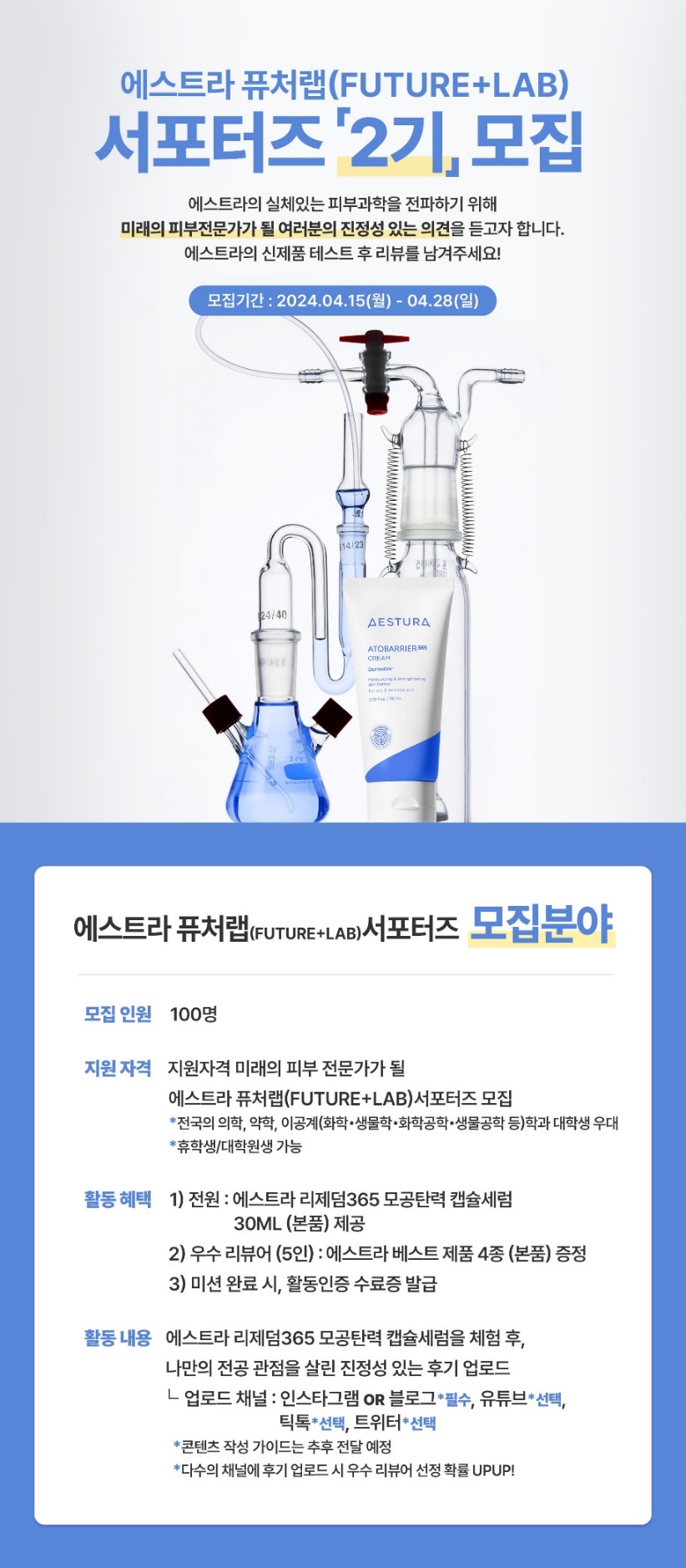 